PLAN RATUNKOWY NURKOWISKA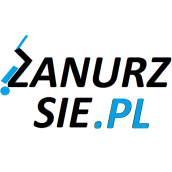 Rzeka Białka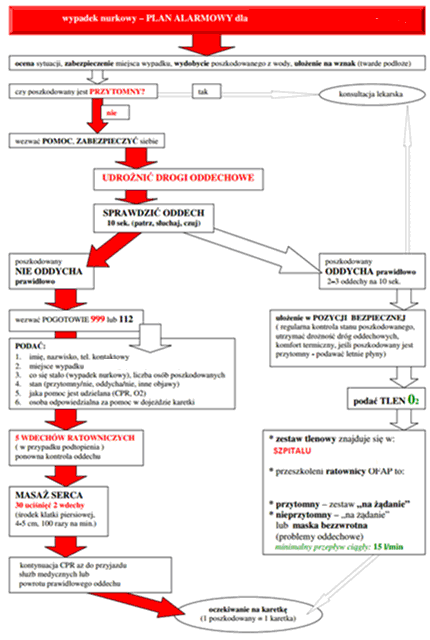 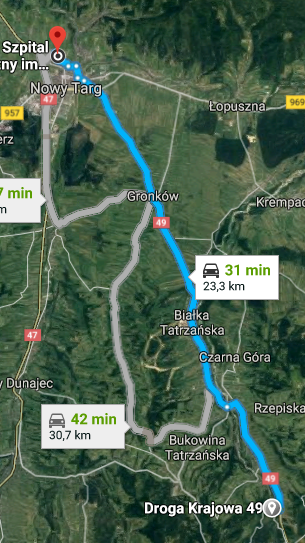 TELEFONY ALARMOWE:PLAN UTWORZONY 28.02.2018r.  - PRZED NURKOWANIEM NALEŻY POTWIERDZIĆ DANEZANURZSIE.PLPortal tworzony przez nurków dla nurkówkontakt@zanurzsie.pl, 506-687-199, www.zanurzsie.plSZPITAL11218 263 30 00ul. Szpitalna 14, Nowy Targ23,5 km/31minSTRAŻ POŻARNA112998Ul. T. Kościuszki 44, Bukowina Tatrzańska8,5 km/11 minPOLICJA99718 207 72 07Ul. Długa 144, Bukowina Tatrzańska /8minKOMORA DEKOMPRESYJNA12 64 68 319os. Złotej Jesieni 1, Kraków122km/120minLEKARZ DYŻURNY KRAJ22 831-34-40Od 16:00 do 8:00Lotnicze pogotowie Rat.509 142 245ul. Środkowa 184, Białka Tatrzańska – KTT0310km/14minDAN Polska58 622-51-63Od 8:00 do 15:00